Муниципальное казенное общеобразовательное учреждение«Щелканская средняя общеобразовательная школа» Руднянского муниципального  района Волгоградской областиЮридический адрес: 403602 Волгоградская область, Руднянский район, р.п.Рудняулица Строителей, дом 2а, тел. 8(84453) 7-12-82сайт школы shelkanschool.ruэлектронный адрес школы: shkola 290@mail.ruПРИКАЗот 04.09.2023 г.                                                                   № 100а-одОб утверждении планов профилактической работы с обучающимися на 2023/2024 учебный год    
   С целью усиления эффективности профилактической работы в МКОУ «Щелканская СОШ» Руднянского муниципального района Волгоградской области, ПРИКАЗЫВАЮ:Утвердить: План мероприятий, направленных на противодействие жестокому обращению в отношении несовершеннолетних МКОУ «Щелканская СОШ» на 2023-2024 учебный год (Приложение 1).План мероприятий по обеспечению информационной безопасности и безопасному использованию сети Интернет МКОУ «Щелканская СОШ» на 2023-2024 учебный год (Приложение 2).План мероприятий по профилактике ранних половых связей, половому воспитанию и предупреждению ранней беременности несовершеннолетних МКОУ «Щелканская СОШ» на 2023-2024 учебный год (Приложение 3).План мероприятий, направленных на профилактику алкоголизма и наркомании, токсикомании и табакокурения среди несовершеннолетних МКОУ «Щелканская СОШ» на 2023-2024 учебный год (Приложение 4).План работы по профилактике суицидального поведения среди обучающихся    МКОУ «Щелканская СОШ» на 2023-2024 учебный год (Приложение 5). План   мероприятий по профилактике экстремизма и терроризма МКОУ «Щелканская СОШ» на 2023-2024 учебный год (Приложение 6).  План работы  по профилактике самовольных уходов подростков из дома, профилактике хищений среди  обучающихся                                                  МКОУ «Щелканская СОШ» на 2023 – 2024  учебный год (Приложение 7).                                    План работы по профилактике детского дорожно-транспортного травматизма МКОУ «Щелканская СОШ» на 2023-2024 учебный год (Приложение 8). Комплексный план по профилактике безнадзорности и правонарушений несовершеннолетних  МКОУ «Щелканская СОШ» на 2023-2024 учебный год (Приложение 9). Комплексный план по правовой пропаганде обучающихся  МКОУ «Щелканская СОШ» на 2023-2024 учебный год (Приложение 10). План мероприятий по профилактике буллинга МКОУ «Щелканская СОШ» на 2023-2024 учебный год (Приложение 11). План работы Совета профилактики на 2023-2024 учебный год МКОУ «Щелканская СОШ» (Приложение 13). План профилактики девиантного поведения и употребления ПАВ среди обучающихся с учетом результатов социально-психологического тестирования на 2023-2024 учебный год (Приложение 12)  2. Разместить планы мероприятий профилактической работы МКОУ «Щелканская СОШ» на 2023/2024 учебный год на сайте школы.     3. Контроль за исполнением приказа оставляю за собой.      И.о. директора МКОУ «Щелканская СОШ»                                                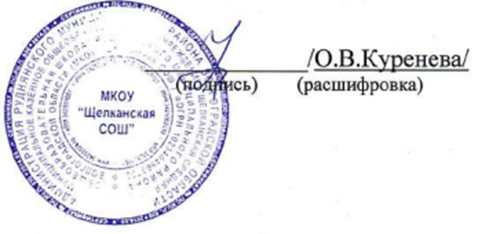 